＜一般社団法人　日本損害保険協会助成事業＞この研修会は、高次脳機能障害の方の早期職場復帰・社会参加の実現のため、当事者とその家族、支援者等への情報提供や情報交換の場を提供することを目的とし、平成16年度より東信地域の高次脳機能障害支援拠点病院である佐久総合病院が中心となり開催しています。今回は、高次脳機能障害の方の就労支援の実際、就労促進のための取り組みに焦点を当て長野障害者職業センター所長の羽原氏に講演を依頼しました。ご本人の工夫、周囲のサポート体制を学び、両側面から「はたらく」を考える会です。参加を希望される方は、事前に申込書（裏面）により長野県障がい者支援課管理係までお申し込みください。日　時：平成31年1月26日（土）１３：3０～１５：３０（１３：００～受付開始）場　所：佐久平交流センター　第５会議室（佐久市佐久平駅南４－１）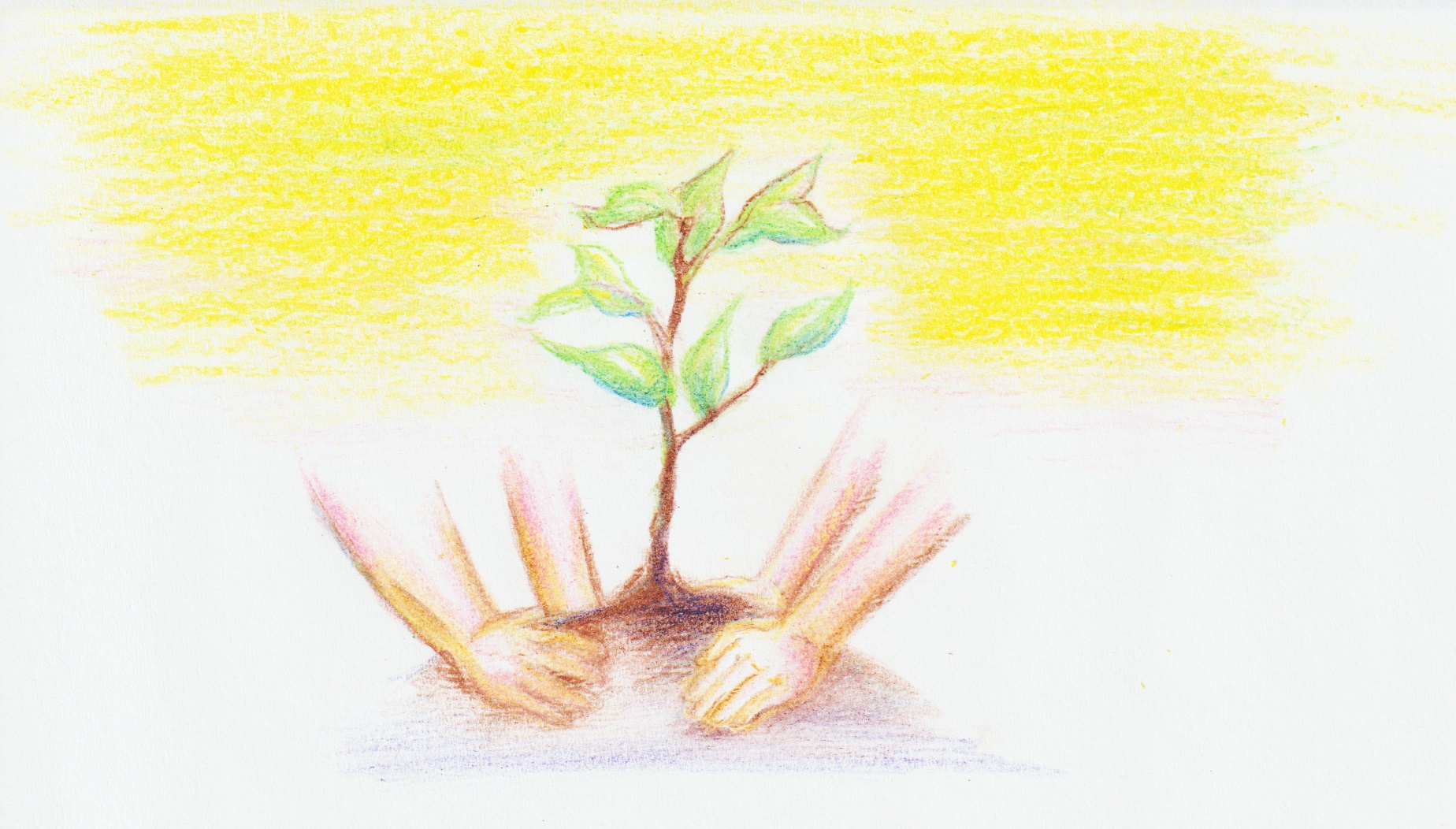 定員：１５０名【電車】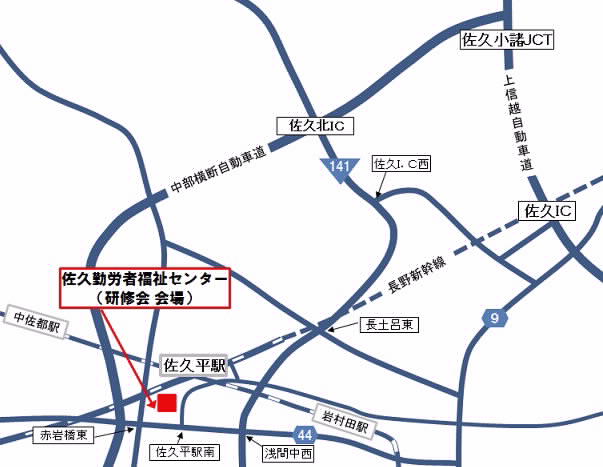 JR小海線・北陸新幹線「佐久平駅」下車、徒歩約3分 【自動車】佐久ICから 3km、約7分  ※ 受講決定の通知はお出ししません。受講いただけない場合のみ、連絡させていただきます。※ 研修会当日の欠席については、連絡不要です。（会場への連絡はご遠慮ください。）お名前関連区分※　該当する数字に○をしてください１ 当事者　　　　　　　　２ 当事者のご家族３ 保健・医療・福祉・教育等関係者４ その他（　　　　　　　　　　　　　　　　　　　）※　該当する数字に○をしてください１ 当事者　　　　　　　　２ 当事者のご家族３ 保健・医療・福祉・教育等関係者４ その他（　　　　　　　　　　　　　　　　　　　）所属等保健・医療・福祉・教育等関係者はご記入ください所属職種保健・医療・福祉・教育等関係者はご記入ください所属職種連絡先TEL:FAX:E-mail:TEL:FAX:E-mail: